ЖИЛ БЫЛ У БАБУШКИ…Осеннее развлечение для малышей.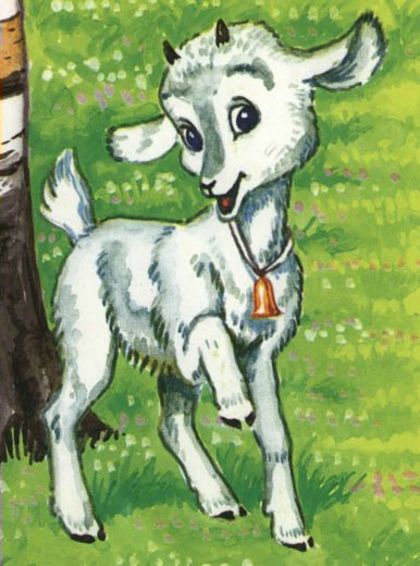 Музыкальный руководитель Ткачук Наталия Васильевна.
2021Цель. Приобщение детей к образам осенней поры, познание окружающего мира.Задачи. 1)Закреплять и расширять знания детей об осени.2)Развивать творческое воображение, память, внимание, речь.3)Воспитывать любовь к природе.4)Совершенствовать музыкально ритмические навыки детей  с помощью танцев, игр.5)Развивать у детей чувство радости от красоты осеннего пейзажа.ДЕЙСТВУЮЩИЕ ЛИЦА:Осень-ведущаяЗайкаМишкаКозликПод музыку дети входят в зал. Осень встречает детей,  дети останавливаются в кругу возле листочков.ОСЕНЬ. Здравствуйте, мои друзья!К вам пришла на праздник я,Я—Осень разноцветная,Нарядная, заметная.Я спешила, я старалась,Всё трудилась, наряжалась.Хожу я без тропинокЛистьями играя.Я—чудо-рукодельница,Я—Осень золотая!Ребята, а вы стихи обо мне знаете?Реб. Осень всё позолотила,Золотое всё кругом:И берёзы и осиныЗолотым горят огнём!Реб. Ходит осень по садам,Ходит, удивляется—Точно в сказке, тут и тамВсе цветы меняются!Реб. Часто дождик льётся,Птицы улетают.Урожай богатый В поле созревает.Реб. Праздник осенью в лесу,И светло и весело.Вот какие украшеньяОсень здесь развесила.Осень. Деревья все осенним днёмКрасивые такие!Давайте песенку споёмПро листья золотые.Песня об осени.Осень. То поднимет, то бросает ветер озорной,Листик жёлтый, листик красный, листик золотой.Ребята, давайте возьмём в ручки листочки и потанцуем с ними.Танец с листьями.После окончания танца листочки подбросили вверх, дети садятся на стульчики.Осень. А теперь, кто больше соберёт листочков. Выходите: Петя, Федя и Маня.Игра «Кто больше соберёт листочков».Осень. Ребята, мне кажется кто-то стучится к нам в дверь. (За дверью слышен стук).Входит Зайчик с корзиной морковки.Зайчик. Здравствуйте, дети! (Ставит корзинку на пол).Я—Зайка-попрыгай-ка! Пришёл к вам на праздник осени.Осень. Ну что же, Заинька, мы очень рады, проходи, пожалуйста!Зайка. Ребята, раз у вас праздник, давайте вместе будем веселиться!Музыкальная игра «Зайчик».Дети вместе с Зайчиком шагают врассыпную по залу и поют песенку.Зайчонок трусишка по полю шагал,По полю шагал – в огород забежал.Морковку нашёл т капусту нашёл.Сидит и жуёт – ой, кто идёт?Дети убегают на стульчики.Заяц. Ребята, вы испугались? Да то же веточка хрустнула! Не бойтесь! Пойдёмте гулять!Дети снова шагают по залу с Зайчиком и поют песенку. Снова убегают на стульчики.Заяц. Вы опять испугались? Не бойтесь, это листочек с дерева упал! А знаете, я ведь к вам не один шёл, а с другом Мишкой-шалунишкой! Да он ходит медленно, отстал где-то, давайте его позовём!Дети зовут Мишку, входит Медведь с корзиной шишек.Мишка. Здравствуйте, дети! А вот и я Мишка-шалунишка.Очень люблю шишки. Посмотрите, сколько набрал! (Показывает детям шишки, корзину ставит на пол).Под весёлую музыку в зал вбегает Козлик.Козлик. Здравствуйте, ме-е-е-е! Как здесь весело, ме-е-е-е! Ух ты, шишки! (Берёт корзинку и рассыпает по полу шишки). А вот ещё и морковка! (Рассыпает морковку по полу).Осень. Ты что делаешь? Как тебе не стыдно? И вообще, ты кто такой? Козлик. Я—Козлик-озорник! Живу у бабушки!Зайчик. У ребят сегодня праздник.  Я и мой друг Мишка пришли к ребятам в гости.Мишка. Да, мы пришли в гости, а ты пришёл на праздник и очень плохо себя ведёшь, всё разбрасываешь. Уходи-ка отсюда!Козлик. Ме-е-е-е! Да я пошутил, это я просто поиграть с вами хотел.  Сейчас я всё соберу!Осень. Козлик, мы тебе поможем всё собрать в корзиночки. Ребята, Зайчику в корзиночку что будем собирать? Правильно, морковку. А  Мишутке что будем собирать? Правильно, шишки! Игра «Собери шишки и морковки». Девочки собирают Зайчику морковки, а мальчики Мишке—шишки. В средних группах, можно пригласить по два-три ребёнка для морковок и два-три для шишек.Осень. Ребята, а вы любите загадки отгадывать? Ну, тогда слушайте внимательно:Иголки лежали, лежали—Да в лес убежали.Дети. Ёжик!Осень. Правильно, ёжик.Ребята, давайте ещё раз дружно скажем: ЁЖИК.В зал под музыку входит Ёжик с зонтиком в руках.Ёжик. Здравствуйте, ребята ! Вы меня звали? Вот я и пришёл к вам . Смотрите какой красивый у меня зонтик. А вы знаете для чего он нужен?Осень и дети. Конечно знаем, это все знают: прятаться от дождика.Наши ребята даже знают песенку и сейчас тебе споют.Песня «Дождик».Ёжик. Хорошая песенка, мне очень понравилась.Звучит фонограмма дождя.Осень. Дождик лить не устаёт:Целый день всё льёт и льёт… А наши ребята даже танец знают про дождики сейчас тебе его покажут.Танец « Кап-кап, тук-тук-тук».Ёжик. Какие же вы молодцы! И петь умеете, и танцевать! А играть любите? Тогда давайте играть.Музыкальная игра «Ёжик»Младшая  группа : За грибами в лес идёмПрыгаем по кочкам.А в лесу колючий ёжСтережёт грибочки.Ты нас ёжик не коли,А попробуй, догони. (Дети убегают на стульчики, ёжик их догоняет).Средняя группа «Жил в лесу колючий ёжик». Все герои выстраиваются в одну линию.Козлик. Ребята, а мне пора к бабушке, она меня ждёт-поджидает.Зайка и Мишка. И нам в лес пора.Ёжик.  И мне уже пора.Все вместе: До свидания, детвора!Осень. Как вы весело играли,Веселились, танцевали!А у меня сюрприз для вас,Какой? – Узнаете сейчас!К вам мишутка приходил,Корзину шишек приносил.Я корзиночку возьмуИ по лесу похожу. (Берёт корзину с шишками и ходит вдоль центральной стены, произнося слова).«Шишки лесные сосновыеПревратитесь в яблочки медовые!»В одну сторону прошла, открыла солфеточку, показала детям шишки, волшебство не получилось. Закрыла  солфеточкой  шишки. Второй раз пошла в другую сторону, опять показала шишки, волшебство не получилось. Закрыла солфеточкой шишки. Третий раз пошла, произнося волшебные слова, незаметно подменила корзинку на такую же с яблоками.(Показала детям яблочки). Ура! Получилось! От меня подарки принимайте, Осень золотую вспоминайте!Ведущий и дети благодарят Осень и с корзиной яблок уходят из зала.